DATETIME AUDIT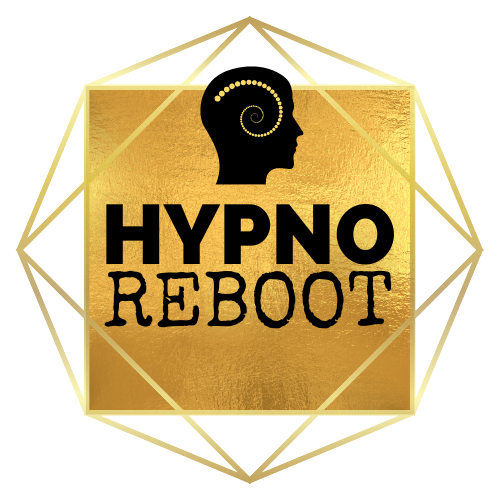 5:00AM-5:30AM5:30AM-6:00AM6:00AM-6:30AM6:30AM-7:00AM7:00AM-7:30AM7:30AM-8:00AM8:00AM-8:30AM8:30AM-9:00AM9:00AM-9:30AM9:30AM-10:00AM10:00AM-10:30AM10:30AM-11:00AM11:00AM-11:30AM11:30AM-12:00AM12:00AM-12:30PM12:30PM-1:00PM1.00PM-1:30PM1:30AM-2:00PM2:00PM-2:30PM2:30PM-3:00PM3:00PM-3:30PM3:30-PM-4:00PM4:00PM-4:30PM4:30PM-5:00PM5:00PM-5:30PM5:30PM-6:00PM6:00PM-6:30PM6:30PM-7:00PM7:00PM-7:30PM7:30PM-8:00PM8:00PM-8:30PM8:30PM-9:00PM9:00PM-9:30PM9:30PM-10:00PM10:00PM-10:30PM10:30PM-11:00PM11:00PM-11:30PM11:30PM-MIDNIGHT LATER THAN MIDNIGHT